Semianinov SergeiGeneral details:Certificates:Experience:Position applied for: 2nd EngineerDate of birth: 12.02.1984 (age: 33)Citizenship: RussiaResidence permit in Ukraine: NoCountry of residence: UkraineCity of residence: SevastopolContact Tel. No: +7 (978) 860-82-70E-Mail: semyaninov84@gmail.comSkype: senya8484U.S. visa: NoE.U. visa: NoUkrainian biometric international passport: Not specifiedDate available from: 30.07.2017English knowledge: GoodMinimum salary: 7000 $ per month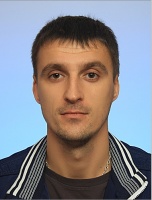 DocumentNumberPlace of issueDate of expiryCivil passport0914269112Russia00.00.0000Seamanâs passport0315243Russia19.02.2021Tourist passport752732053Russia12.01.2022TypeNumberPlace of issueDate of expiryHelicopter Underwater Escape Training (HUET)144350951403140Odessa, Ukraine13.03.2018DP Maintanance17/070/2013Odessa, Ukraine01.01.2020Dangerous and Hazardous Substances (V4,V5)16815Astrakhan, Russia29.12.2021Medical first aid0748844Astrakhan, Russia27.12.2021Advanced Fire Fighting (VI/3)0745962Astrakhan, Russia22.12.2021Basic Safety Training (VI/1.1-4)0744806Astrakhan, Russia20.12.2021Proficiency in Survival Craft (VI/2)0650527Astrakhan, Russia21.12.2021Security-related training for all seafarers0652654Astrakhan, Russia28.12.2021CoC Ch.Engineer2015508900Novorossiysk, Russia00.00.0000PositionFrom / ToVessel nameVessel typeDWTMEBHPFlagShipownerCrewing2nd Engineer13.04.2017-05.07.2017Armada Tuah 104Anchor Handling Tug Supply2940Rolls Royce B32:40L9P12000MalaysiaBumi ArmadaTSM2nd Engineer23.08.2016-16.12.2016Armada Tuah 107Anchor Handling Tug Supply2554Wartsila12000LiberiaBumi ArmadaTSM2nd Engineer11.03.2016-17.07.2016Armada Tuah 104Anchor Handling Tug Supply2940Rolls Royce B32:40L9P12000MalaysiaBumi ArmadaTSM2nd Engineer20.09.2015-17.12.2015Armada Tuah 104Anchor Handling Tug Supply2940Rolls Royce B32:40L9P9000MalaysiaBumi ArmadaSeacover2nd Engineer06.11.2014-05.02.2015Armada Tuah 306PSV â Platform Supply/Support Vessel3263Niigata4476Marshal IslandsBumi ArmadaSeacover Ukraine LTD2nd Engineer13.04.2014-02.08.2014Armada Tuah 108Anchor Handling Tug Supply2554Wartsila12000LiberiaBumi ArmadaSeacover Ukraine Ltd2nd Engineer26.11.2013-21.01.2014KhattafDSV - Diving Support Vessel1946Wartsila12798QatarHalul OffshoreTotal Ship Management Experts2nd Engineer04.08.2013-06.10.2013KhattafDSV - Diving Support Vessel1946Wartsila12798QatarHalul OffshoreTotal Ship Management Experts2nd Engineer20.02.2013-05.05.2013HamzehAnchor Handling Tug Supply1350Caterpillar5150Saint Vincent & GrenGulf Glory Marine Service&mdash;2nd Engineer04.10.2012-10.02.2013HamzehAnchor Handling Tug Supply1350Caterpillar5150Saint Vincent & GrenGulf Glory Marine Service&mdash;3rd Engineer09.12.2011-15.07.2012HMS LaurenceContainer Ship18155MAN B&W10191DenmarkMSCMSC Crewing Services3rd Engineer11.07.2011-27.10.2011Skagen MaerskContainer Ship110387MAN B&W74640DenmarkMaerskMaersk Crewing Ukraine3rd Engineer15.12.2010-29.03.2011MAERSK KLAIPEDAContainer Ship93617Sulzer88345Hong KongMaerskMaersk Crewing Ukraine3rd Engineer12.04.2010-01.10.2010STADT ROTENBURGContainer Ship13715MAN B&W13048Antigua and BarbudaThien & HeyengaMarlow Navigation4th Engineer04.05.2009-29.10.2009Sable BayRefrigerator9746PIELSTICK8999Antigua and BarbudaThien & HeyengaMarlow NavigationMotorman 2nd class27.08.2008-01.02.2009Stadt GOSLARContainer Ship13715MAN B&W13048Antigua and BarbudaThien & HeyengaMarlow NavigationOrdinary Seaman11.09.2007-11.04.2008STADT AACHENContainer Ship43127MAN B&W38728Antigua and BarbudaThien & HeyengaMarlow NavigationDeck Cadet05.01.2007-11.05.2007BBC DENMARKMulti-Purpose Vessel4086MAN B&W5310Netherland AntillesBriese SwallowBriese Swallow